MEMORIU DE PREZENTAREPENTRU OBTINEREA« ACORDULUI DE MEDIU »TITLUL PROIECTULUI :” Extindere retea de distributie a gazelor naturale R.P.(M.P. in perspectiva) PE100SDR11Dn90mm   L=234ml proiectata pe Str. MALINULUI (cuplare din Str. MALINULUI) si instalatie de racordare R.P.(M.P. in perspectiva) PE100SDR11Dn32mm L=8.0ml din care 7,0ml in proiectie orizontala propusa pentru alimentarea imobilului din  Str. MALINULUI, NR.110, UNGURENI (CORNESTI) , Judet DAMBOVITA”BENEFICIAR: S.C. ENGIE ROMANIA SAPentru : MARIN GHEORGHITAMEMORIUDenumirea proiectului:“Extindere retea de distributie a gazelor naturale R.P.(M.P. in perspectiva) PE100SDR11Dn90mm   L=234ml proiectata pe Str. MALINULUI (cuplare din Str. MALINULUI) si instalatie de racordare R.P.(M.P. in perspectiva) PE100SDR11Dn32mm L=8.0ml din care 7,0ml in proiectie orizontala propusa pentru alimentarea imobilului din  Str. MALINULUI, NR.110, UNGURENI (CORNESTI) , Judet DAMBOVITA”Amplasamentul lucrarii:Str.MALINULUI, NR.110, UNGURENI (CORNESTI), Judet  DAMBOVITA.Beneficiarul investitiei:S.C. ENGIE ROMANIA S.A. SOLICITANT:MARIN GHEORGHITAProiectant:NIRONA UNION EUROPE SRL.Executant:NIRONA UNION EUROPE SRL.Aviz tehnic de racordare : 13542497/05.09.2023II. Titularnumele: S.C. NIRONA UNION EUROPE S.R.L.adresa postala: Intersectia DN3A cu DN21,sat Drajna Noua,com.Dragalina,jud.Calarasi,cod postal 917083numarul de telefon/ fax: +40748206534adresa de e-mail:  office@nirona.ro numele persoanelor de contact:                    VLADU SILVIAIII. Descrierea caracteristicilor fizice ale intregului proiect:a) un rezumat al proiectului   Obiectivul : “Extindere retea de distributie a gazelor naturale R.P.(M.P. in perspectiva) PE100SDR11Dn90mm   L=234ml proiectata pe Str. MALINULUI (cuplare din Str. MALINULUI) si instalatie de racordare R.P.(M.P. in perspectiva) PE100SDR11Dn32mm L=8.0ml din care 7,0ml in proiectie orizontala propusa pentru alimentarea imobilului din  Str. MALINULUI, NR.110, UNGURENI (CORNESTI) , Judet DAMBOVITA”Se va realiza prin amplasarea conductei de distributie gaze naturale pe Domeniul Public, conform Normelor Tehnice pentru Proiectare, Executie si Exploatare Sisteme de Alimentare cu Gaze Naturale (NTPEE-2018), pentru care, la elaborarea proiectului, se vor obtine toate aprobarile legale.      AMPLASAMENT      Din punct de vedere administrativ conducta se amplaseaza pe teritoriul Loc. UNGURENI (CORNESTI), str. MALINULUI, jud. JUD. DAMBOVITA, cu cuplare in conducta existenta pe strada MALINULUI.      Traseul conductei este prezentat in planurile de situatie , schema izometrica.       Traseul si amplasamentul conductei s-a stabilit de comun acord cu beneficiarul si este prezentat in planul situatie.     CLIMA SI FENOMENELE SPECIFICE ZONEI
Clima si fenomenele naturale specifice zoneiClima specifica ale zonei este temperat - continentala, avand urmatoariele caracteristici:temperatura medie anuala : + 16,0 gr C;temperatura minima absoluta :- 27.0 grC;temperatura maxima absoluta : + 39.2 gr C;adancimea maxima de inghet; - 0.8 m;precipitatiile medii anuale: 700 mm/mp.directia predominanta a vantului este cea nord-estica (19.5%) si vestica (19.2%)intensitatea medie a vanturilor pe scara Beaufort are valoarea de 1,4-2,3 m/s.nivelul maxim al apelor freatice 1,5 – 2,0 m.numarul zilelor cu temperaturi mai mici de 0o C este de 114 zile /an           Litologia terenului     Terenul de fundare este format din roci slab coezive si necoezive de tipul argile nisipoase cu elemente de asfalturi si nisipuri argiloase tipice zonei de campie.      Categoria de importanta a constructiei      Constructia se incadreaza in categoria de importanta „C" - constructie de importanta normala conf. HGR 766/1997. Constructia trebuie sa raspunda la cerinta esentiala de calitate „A" - rezistenta si stabilitate.      b) Justificarea necesitatii proiectului      Scopul lucrarii este de a stabili cadrul tehnic-tehnologic pentru alimentarea cu gaze naturale a imobilelor din Loc. UNGURENI (CORNESTI), Str. MALINULUI, NR.110, Judet DAMBOVITA.      c) Valoarea investitiei: 62,459.00  lei fara TVA      d) Perioada de implementare propusa: 09.01.2024– 09.01.2025      e) Planse reprezentand limitele amplasamentului proiectului, inclusiv orice suprafata de teren solicitata pentru a fi folosita temporar (planuri de situatie si amplasamente);     - anexateSuprafata afectata pentru conducta pe Str. MALINULUI este de circa 0.5mx234.0m=117,0mp iar  suprafata afectata pentru bransament pe Str. MALINULUI este de circa (0.4mx7.0m)=2,8mp,o suprafata totala =119.8mp-sp.verde/pamant.     f) O descriere a caracteristicilor fizice ale intregului proiect, formele fizice ale proiectului (planuri,cladiri, alte structuri, materiale de constructie si altele).     Obiectivul : “Extindere retea de distributie a gazelor naturale R.P.(M.P. in perspectiva) PE100SDR11Dn90mm   L=234ml proiectata pe Str. MALINULUI(cuplare din Str. MALINULUI) si instalatie de racordare R.P.(M.P. in perspectiva) PE100SDR11Dn32mm L=8.0ml din care 7,0ml in proiectie orizontala propusa pentru alimentarea imobilului din  Str. MALINULUI, NR.110, UNGURENI (CORNESTI) , Judet DAMBOVITA”    Scopul lucrarii este de a analiza posibilitatile tehnice de extindere a sistemului de distributie gaze naturale in Localitatea Ploiesti, in vederea alimentarii cu gaze naturale in conditii de siguranta si eficienta energetica a imobilelor aflate pe strada MALINULUI.     Reteaua de distributie gaze naturale presiune medie va fi amplasata astfel incat se vor respecta prevederile regulamentului general de urbanism si distantele prevazute in NTPEE-2018.     Conducta proiectata va fuctiona in regim de R.P.(M.P. in perspectiva), dar proiectarea si executia lucrarilor se vor efectua in conditii de regim MP, din punctul de vedere al distantelor fata de constructii si utilitati, materialelor folosite si probelor de presiune.     Extinderea conductei de distributie gaze naturale se va executa cu conducta din polietilena de inalta densitate PEHD100 SDR11,  Dn 90 mm, in lungime totala de 234,0 m. La capatul terminal al conductei se va monta, prin procedeul de sudura prin electrofuziune, un capac(dop) din PEHD100 SDR11, Dn 90 mm.     Tevile din polietilena sunt destinate tuturor tipurilor de imbinari, corespunzator SDR 11- SR ISO 4437 + C1/2001 livrate in colaci sau bare.      Montajul conductelor de distributie gaze naturale din polietilena se va realiza numai de societati specializate, care sunt dotate cu utilaj si personal necesar calificat si care au agrementare A.N.R.E.      Traseul propus este indicat pe planul situatie si schema izometrica a conductelor, anexate la documentatie.      Pentru realizarea extinderii conductei de distribute gaze naturale in lungime totala de 234 m se vor afecta cca 119.8 mp din domeniul public. Extinderea conductei de distributie gaze naturale se face in 234,0 m in sp.verde/pamant.      Adancimea de ingropare a conductei este de minim 0,9 m masurati de la generatoarea superioara la cota 0.00 a terenului. Sapatura santului se va face manual si mecanizat in functie de utilitatile din zona. PamantuI rezidual se va incarca si transporta cu autobasculanta in locurile special amenajate, stabilite de catre administratia locala.     Pe tot parcursul lucrarilor se vor lua masuri de delimitare a zonei de desfasurare a lucrarilor, semnalizare si dirijare (dupa caz) a circulatiei conform standardelor in vigoare.     Terenul afectat de lucrari se va aduce la starea initiala cu compactarea pamantului in straturi succesive de 20 cm , nivelare si curatire de resturile rezultate in urma lucrarilor.      Conducta nou proiectata se va cupla in lung din conducta existenta pe Str. MALINULUI realizata din teava PE100SDR11Dn40mm conf. planurilor atasate. Durata estimata de executie a lucrarilor este de 60 zile.       DIMENSIONARE SI MATERIAL CONDUCTA       Dimensionarea conductelor s-a facut avand la baza parametrii de proiectare debit, Presiune: max.: 6,0 bar; min.: 2,0 bar; operare : cca 2,5 bar ,Temperatura: max.: 38°C min.: 15°C operare: 25 °C precum si indicatiile din ordinul de lucru.       Breviarul de calcul pentru dimensionarea conductei este prezentat in anexe.       Proiectarea si executia se vor efectua in conditii de regim MP, din punct de vedere al distantelor fata de constructii si utilitati,al materialelor folosite si a probelor de presiune, conform ordinului de lucru.       Alegerea calitatii materialului tubular a avut la baza standardele in vigoare.       Pentru materialul tubular din polietilena au rezultat urmatoarele caracteristici:- teava PEHD100 SDR11 Dn 90 mm, SR IS04437. DESCRIERE LUCRARIExtinderea se va executa ingropat, la o adancime de  0,9 m, in sant, latimea acestuia avand 0,4 m. Fundul santului se va acoperi cu un strat de 10 cm de nisip cu granulatie de 0,3 * 0,8 mm.     Conducta din polietilena se aseaza serpuit in sant si se acopera cu un strat de nisip pana la cota de - 0,55 m.        In lungul conductei se monteaza firul trasor din cupru cu sectiune de min. 1,5 mm2. Acoperirea conductei se efectueaza in straturi subtiri de pamant maruntit prin compactare dupa fiecare strat.       La 35 cm deasupra generatoarei superioare a conductei se monteaza banda avertizoare din plastic de culoare galbena cu latime minima de 15 cm si inscriptionata: "GAZE NATURALE-PERICOL DE EXPLOZIE".      Peste banda avertizoare se continua umplerea santului cu pamant in straturi subtiri compacte. In dreptul rasuflatorilor peste conducta din PE care a fost acoperita cu un strat de nisip de 10-15 cm se adauga un strat de asfalt gros de 15 cm, peste care se aseaza calota rasuflatorii. Distanta intre generatoarea superioara a conductei pe care se aseaza rasuflatoarea si fata inferioara a calotei rasuflatorii este de 15 cm.     Dupa ce obiectivul este supus la probe de presiune (rezistenta si etanseitate) si acestea sunt admise, santul se va acoperi, iar suprafata pe care s-a executat conducta se va reface si se va aduce la starea initiala. Lucrarile respective vor deveni lucrari ascunse si vor fi consemnate in procesul verbal de lucrari ascunse.      ORGANIZARE DE SANTIER      Pentru realizarea lucrarilor de constructii montaj, constructorul isi va planifica organizarea de santier pe baza unui proiect propriu in functie de distanta sediului de santier si de dotarile de care dispune.      Inceperea lucrarilor se va face dupa stabilirea in prealabil a unui plan de constructie pentru care ajuta la controlarea activitatii. Acest plan se va realiza in functie de complexitatea si dificultatile activitatii si trebuie sa contina, conform HG 300/2006, cel putin :Descrierea constructiilor;Planul privind sanatatea, siguranta si protectia mediului ambiant;Planul de calitate.       CAI DE ACCES      Accesul in zonele de lucru se va realiza prin drumurile existente in zona.      SURSE DE APA, ENERGIE ELECTRICA, GAZE, TELEFON, ETC. PENTRU ORGANIZARE DE SANTIER Energie electrica -Alimentarea santierului este asigurata cu mijloace proprii de producere a energiei electrice – generator curent cu combustibil benzina sau motorina.Apa potabila este asigurata din surse de apa proprii .Telecomunicatii - In timpul executiei constructorul va asigura comunicarea pe santier cu telefonia mobila din dotarea proprie.     PROGRAM DE EXECUTIE AL LUCRARILOR     Programul de executie al lucrarilor  va fi prezentat de constructorul lucrarii. Acest program este functie de lucrarile prezentate de proiectant, de nivelul de dotare si posibiltatea de mobilizare a constructorului.     Pentru realizarea lucrarilor propuse in prezenta documentatie este necesar ca derularea lucrarilor sa se faca esalonat, in baza unui program stabilit de comun acord intre beneficiar si constructor.     In acest sens, lucrarile se vor esalona astfel:Preluarea traseului de la administratia locala ;Decopertarea stratului de asphalt si executia santului pentru montajul conductei din polietilena cu Dn 90 mm;Montajul conductei din polietilena:Realizarea conductei din PE prin procedeul de sudura prin electrofuzine cu mufe;Pozarea pe pat de nisip a conductei din PE in transee;Incercarea conductei executate la probele de presiune:montarea dispozitivului pentru probe, a manometrului inregistrator;realizarea probei de rezistenta a conductei, cu aer, la presiunea de 6 bar timp de 1 ora.realizarea probei de etanseitate la 2 bar timp de 24 h ;Incercarile de presiune constitue faza determinanta.- Astuparea santului conductei din PE;montarea firului trasor;asternerea peste conducta a unui strat de nisip de 10 cm;asternerea unui strat de pamant de cca 20 cm;montarea benzii de avertizare;umplerea cu pamant prin umectare si compactare in straturi de cate 20 cm;montarea rasuflatorilor deasupra pieselor de tranzitie, la capetele terminale si la schimbarile de directie.- Receptia la terminarea lucrarilor;- Punerea in functiune a conductei (se efectueaza de reprezentantii DISTRIGAZ SUD RETELE)     - Cuplarea conductei din PE nou proiectate la conducta din PE existenta.efectuarea manevrelor in reteaua de gaze in vederea cuplarii conductei;cuplarea conductei la conducta existenta;aducerea terenului afectat la starea initiala .     TRASAREA LUCRARILOR     Trasarea lucrarilor se va executa conform planului de situatie si schemei izometrice.     PROTEJAREA LUCRARILOR EXECUTATE SI A MATERIALELOR DIN SANTIER     In functie de natura lucrarilor ce se vor executa, constructorul va asigura protejarea lucrarilor pentru a nu fi deteriorate de factori naturali (ploi, vant, inghet, etc).     De asemenea, materialele ce se vor folosi la realizarea obiectivului vor fi protejate pana la punerea acestora in opera.     Toate masurile luate pentru protejarea lucrarilor si a materialelor revin constructorului.     Se vor respecta cerintele din Caietul de sarcini.    MASURAREA LUCRARILOR    Volumul de lucrari si cantitatile de materiale au fost calculate in conformitate cu metodologia aprobata prin Ordinul nr. 1743/1996 al Ministemlui de Finante si cu Ordinul 69/N/1996 al Ministerului Lucrarilor publice si Amenajarii Teritoriului.    Antemasuratorile ce includ volumele de lucrari si cantitatile de materiale, precum si echipamentele ce se vor monta sunt cuprinse in documentatie.    FLUXUL TEHNOLOGICMontajul conductei din polietilenaRealizarea legaturilor tronsoanelor conductelor din polietilenaEfectuarea probelor de presiuneCuplarea conductei executate la conducta existenta Aducerea terenului afectat la starea initiala.    EXECUTIA LUCRARILOR Detaliile de cuplare a conductei proiectate la conducta existenta sunt prezentate in planurile anexate. Lucrarile speciale si traseul conductei este prezentat in planul de situatie si detaliile de executie.   AMPLASAMENTUL LUCRARILOR. STABILIREA TRASEULUI   Stabilirea treaseului conductelor s-a facut impreuna cu beneficiarul.   Conducta de gaze naturale nou proiectat respectă  NTPEE-2018 privind distanţele de securitate între conductele subterane de gaze naturale şi diferite construcţii sau instalaţii conform tabel.Distanţele sunt exprimate în metri şi se măsoară în proiecţie orizontală între limitele exterioare ale conductelor şi construcţiilor sau instalaţiile subterane.    Zona de protecţie a unei conducte de gaze naturale din reţeaua de distribuţie se întinde la suprafaţa solului, de ambele părţi ale conductei, se măsoară în proiecţie orizontală de la generatoarea exterioară a conductei si este de 0,5 m.      In cazul in care respectarea conditiilor de mai sus nu este posibila, conducta se va introduce in tuburi de protectie. Tuburile de protectie depasesc in ambele parti limitele instalatiei sau constructiilor traversate cu cel putin 1 m.      Pentru detectarea cablurilor electrice subterane se vor executa gropi de sondaj cu sapatura manuala.      Pentru detectarea cablurilor telefonice subterane sau a canalizatiilor telefonice se vor executa gropi de sondaj cu sapatura manuala.   Dupa terminarea lucrarilor de montaj, traseul conductelor se va marca cu borne standardizate amplasate la subtraversarea drumurilor si la schimbarile de directie sub un unghi mai mare de 30°.     Pe traseul conductelor se vor executa prin sapatura manuala santuri de identificare a obiectivelor subterane. Aceeasi sapatura se va executa de o parte si de alta a drumurilor subtraversate  pentru identificarea traseelor de conducte si cabluri.   STABILIREA CULOARULUI DE LUCRU   Culoarul de lucru aferent conductei este de minim 1 m in situatia in care se transporta pamantul rezultat in urma sapaturii transeei de pozare sau de 2 m cu depozitarea pamantului la 0.5 m de marginea gropii.   La suprafata corespunzatoare culoarului de lucru, se va adauga o suprafata suplimentara necesara amplasarii utilajelor si o alta necesara pentru intregirea tronsonului de conducta .   ALEGEREA MATERIALULUI CONDUCTEI  In baza breviarului de calcul pentru dimensionarea elementelor constructiei si a recomandarilor din ordinal de lucru si acordul de acces a rezultat teava de polietilena de inalta densitate PEHD100 SDR11 Dn90mm, SR ISO 4437.  Transportul tevilor si depozitarea acestora se va face cu grija pentru evitarea turtirilor, indoirii, crestaturilor etc. Transportul pe santier se va face cu ajutorul remorcilor pentru tevi.  Tevile din PE se vor depozita in spatii acoperite, ferite de radiatia solara, departe de surse de caldura si umiditate.     LUCRARI DE INFRASTRUCTURA (SAPATURA)       EXCAVAREA SANTURILOR     Sapatura se va executa manual corelat cu fluxul general al lucrarilor de montaj al conductelor, pentru reducerea la strictul necesar a duratei de mentinere deschisa a sapaturii, in vederea evitarii surparilor, umplerea cu apa etc.     Inainte de inceperea lucrarilor de excavare, axele santurilor vor fi delimitate sau marcate de catre constructor in conformitate cu documentatia contractuala.     Santul va fi excavat in conformitate cu documentatia de executie si va ramane deschis pana la coborarea conductelor. Prin urmare, toate santurile prabusite trebuie readuse la starea initiala.     Partea inferioara a santului trebuie sa fie pregatita pentru a se asigura o suprafata uniforma pentru conducta pe toata lungimea sa.    Adancimea santului: santul va fi excavat conform unui profil standard, astfel incat sa se asigure acoperirea minima a conductei subterane in conformitate cu documentatia proiectului insa, la un nivel minim, conform urmatoarelor conditii: - In toate tipurile de sol: cel putin 1,0 m, (pentru a compensa stratul de nisip si diametrul conductei);   In cazul traversarii de conducte sau alte amenajari sau instalatii subterane, santul va fi excavat la o adancime care sa corespunda distantei minime funizate in documentatia de executie.   Baza santului: baza santului trebuie sa fie plana si sa nu existe pietre proeminente, ascutite sau alte materiale straine care ar putea deteriora conducta. Radacinile copacilor si alte elemente lemnoase trebuie taiate sub nivelul bazei santului.   Inainte de pozarea conductei, baza santului trebuie sa fie alcatuita dintr-un strat de nisip de 10-15 cm cu granulatie fina.   Nu se vor sapa santuri in zonele cu diguri sau rambleuri fara aprobarea prealabila a reprezentantului beneficiarului si a autoritatilor corespunzatoare sau a partilor autorizate.   Pentru a evita prabusirea santurilor si a garanta mentinerea curata a bazei santului, constructorul va regla unighiul santurilor in functie de starea solului sau va lua masuri de precautie corespunzatoare, cum va considera de cuviinta. Se impune respectarea reglementarilor legale in special din Legea 319/2000.In zonele cu unghi mare de inclinare, constructorul va lua masurile de precautie necesare inainte de inceperea constructiei pentru a asigura faptul ca materialul excavat nu se va deplasa intr-o parte si nu va fi indepartat prin spalare. Masurile de precautie vor fi luate pentru a evita ca santul sa devina un canal de scurgere.   Pe pantele unde exista pericol de alunecari de teren sau in zonele cu sol necoeziv, cu ape subterane si zone cu retentie de apa, santul va fi mentinut deschis numai atata timp cat este absolut necesar.   Constructorul va avea grija sa execute si sa mentina traversari corespunzatoare peste sant pentru a garanta accesul la case, cladiri, proprietati etc. Atat santul, cat si traversarile vor fi asigurate corespunzator.    Reprezentantul beneficiarului poate solicita ca materialul excavat din diferite straturi ale solului sa fie depozitate separat, astfel incat starea initiala sa poata fi restabilita in timpul lucrarilor de restaurare. In cazul solurilor mixte cu roci, pietre sau bulgari de pamant de mari dimensiuni, pamantul moale va fi intotdeauna separat pentru a facilita rambleierea traseului conductei.    Gropile de pozitie vor fi excavate la o dimensiune suficienta si vor fi pastrate astfel incat sa permita efectuarea operatiilor de sudare, inspectie a sudurilor si izolare a conductei in mod corespunzator si fara a pune in pericol viata personalului.    Materialele excavate din sant trebuie depozitate separat de humus, pe o parte a latimii de lucru, la o distanta corespunzatoare fata de sant sau vor fi transportete in locuri special amenajate.    PROBA DE REZISTENTA SI  ETANSEITATE CONDUCTELOR            Verificarile de rezistenta si etanseitate la presiune a sistemului de distributie se efectueaza de catre executant pe parcursul realizarii lucrarilor.            Stadiul fizic al unei lucrari care se poate proba independent si care nu mai poate continua fara acceptul scris al beneficiarului, proiectantului si executantului, constituie faza determinata si se supune verificarii potrivit legii. Probele de rezistenta si etanseitate la presiune a sistemului de distributie  se efectueaza de catre executant, la terminarea lucrarilor in vederea receptiei, in prezenta delegatului operatorului sistemului de distributie si al delegatului Inspectoratului de Stat in Constructii, convocati de catre executant.              Verificarile si probele de rezistenta si etanseitate la presiune in retelele de distributie se efectueaza cu aer comprimat, cu un compresor dotat cu separator de apa sau dispozitiv de filtrare.Probele de presiune de casa si pentru receptie se vor efectua in conformitate ca prevederile din NTPEE/2018 cu modificarile si completarile ulterioare, Ordin nr.2/2023, cu mentiunea ca regimul de presiune actual RP, se va modifica in viitorul apropiat in MP.-Proba de casa = proba preliminara, in care se utilizeaza o presiune de 9 bari timp de o ora.-Proba de receptie se executa pe retele terminate care vor functiona pe  MP, se efectueaza la urmatoarele presiuni de incercare pentru MP:- Proba de rezistenta : 9x105Pa sau 9 bar timp de 1 ora pentru  proba de rezistenta; - Proba de etanseitate: 6x105Pa sau 6 bar timp de 9 ora pentru proba de etanseitate –la L=234ml;La efectuarea probelor de rezistenta si etanseitate se va folosi in  mod obligatoriu un manometru inregistrator, cu verificarea  metrologica in termen de valabilitate.            Efectuarea verificarilor si probelor de rezistenta si etanseitate la presiune a retelelor de distributie din polietilena se efectueaza dupa racirea, la nivelul temperaturii exterioare, a ultimei suduri efectuate pe tronsonul respectiv.            La efectuarea probelor de rezistenta si etanseitate, aparatele de baza pentru masurarea presiunii si temperaturii sunt de tipul cu inregistrare continua, cu verificarea metrologica in termen de valabilitate. Clasa de exactitate a aparatelor de masura trebuie sa fie de minimum 1,5.            Verificarile si probele de rezistenta si etanseitate la presiune se efectueaza dupa egalizarea temperaturii aerului din racord cu temperatura mediului ambiant. In timpul verificarilor si probelor nu se admit pierderi de presiune. Conditiile de efectuare a probelor si rezultatele acestora se consemneaza in procesul verbal de receptie tehnica. Este interzisa remedierea defectelor la racord in timpul efectuarii probelor.N.T.P.E.E./2018 cu modificarile si completarile ulterioare, Ordin nr.2/2023:Conform art.271 (3) In situatia in care interventia este de natura sa perturbe circulatia pietonala sau rutiera, pentru racordurile ce se cupleaza la conductele de distributie a gazelor naturale, aflate in functiune, se realizeaza doar proba de rezistenta.Conform art.272 Efectuarea verificarilor si probelor la presiune a sistemelor de alimentare se realizeaza la presiuni conf. datelor din „tabelul nr. 8“, astfel:   a)verificarea se efectueaza pe tronsoane de pâna la 500 m si se considera corespunzatoare daca presiunea se mentine constanta timp de minimum 4 ore;   b) proba se efectueaza pe conductele terminate si se considera corespunzatoare daca presiunea se mentine constanta.Conform art.273 (1) Timpul de realizare a probei de rezistenta la presiune a conductelor de distributie a gazelor naturale, a racordurilor sau a instalatiilor de utilizare a gazelor naturale este de 1 ora.   (2) Timpul de realizare a probei de etanseitate la presiune a conductei de distributie a gazelor naturale, a racordului sau a instalatiei de utilizare a gazelor naturale este prevazut in tabelul nr. 81.   Tabelul nr. 81Volumul conductei de distributie, al racordului sau al instalatiei de utilizare a gazelor naturale OL/PE   Tabelul nr. 81   Art. 276. - Timpul necesar pentru egalizarea temperaturii este în functie de volumul conductei de distributie a gazelor naturale, a racordului sau a instalatiei de utili-zare a gazelor naturale, conform  valorilor date în tabelul nr.9.   Tabelul nr. 9 - Timpul necesar pentru egalizarea temperaturii    Art. 277. - Corespondenta între lungimea, diametrul si volumul conductelor este prezentata în tabelul nr. 10.
   Tabelul nr. 10 - Volumul conductelor în functie de diametrul si lungimea acestora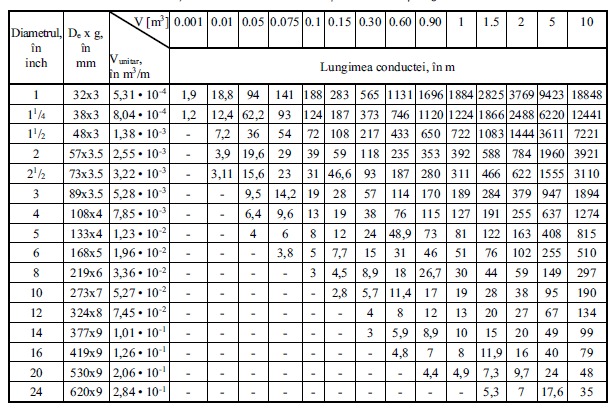     INTERSECTII CU CABLURI SI CONDUCTE SUBTERANE     La intersectia tronsoanelor de conducta nou proiectate cu cabluri subterane sau cu alte conducte existente pe traseul acestuia, se vor executa protectiile conform specificatiei din fisa tehnica.    IV. Descrierea lucrarilor de demolare necesare:planul de executie a lucrarilor de demolare, de refacere si folosire ulterioara a terenului - nu este cazuldescrierea lucrarilor de refacere a amplasamentului;Se interzice executantului sa inceapa sapaturile inainte de a avea autorizatia de construire, precum si materialele necesare : tevi, armaturi, etc., insotite de certificate de calitate si buletine de incercari.In proiect au fost prevazute urmatoarele tipuri de sapaturi:sapaturi manuale si mecanizate in spatii limitate sub 1 m latime, atat in teren foarte tare, cat si in teren cu umiditate normala, cu si fara sprijiniri de maluri, pentru realizarea santului pentru conducte;sapaturi manuale in gropi peste 1,0 m latime efectuate cu sprijiniri, pentru realizarea sondajelor, a caminelor si a gropilor de pozitie .    Sapaturile se vor efectua atat manual cat si mecanizat ( cu respectarea prevederilor din avizele de utilitati).    Santurile in care se vor aseza conductele de gaze se vor sapa cu putin timp inaintea montarii acestora fundul santului va fi fara denivelari iar peretii fara asperitati pentru a evita deteriorarea in momentul coborarii conductei in sant. Pe fundul santului se va asterne un strat de nisip cu grosimea de 10 *15 cm, pentru asigurarea asezarii continue a conductei.    Latimea minima a sapaturii santului se va alege astfel incat de fiecare parte a tevii sa ramana un spatiu liber de 10 cm. Adancimea minima de montare a conductelor va fi de minim 0,9 m , masurata de la generatoarea superioara a tevii pana la cota de fundatie a terenului.    Se vor lua masuri de siguranta a lucrarii si a constructiilor din apropierea sapaturii.    In timpul lucrarilor, executantul este obligat sa indeparteze in mod continuu apele de orice provenienta, care eventual ar patrunde in sant. Fundul santului trebuie mentinut constant in stare uscata pana la terminarea montarii conductei.     Pamantul rezultat din sapaturi se va depozita pe o singura parte a santului la o distanta minima de 50 cm de marginea acestuia, sau va fi evacuat in zona indicata de Primarie, in vederea .    Suprafata terenului pe zona afectata de sapaturi trebuie sa fie refacuta identic cu destinatia initiala     Pentru trecerea pietonala de pe o parte pe alta, se vor monta peste sant podete provizorii, amenajate cu " mana curenta".    IMPORTANT:-Pentru a evita surparea si inundarea santurilor de conducta, se va avea in vedere prezentarea unui program de montare a conductei, inclusiv probe si astupare, care sa minimalizeze durata" deschisa" a santului; -Operatiunile executate in santuri adanci vorfi realizate numai dupa sprijinirea peretilor impotriva surparii, cu elemente din lemn sau metalice,- Se va respecta NTPEE-2018     ASTUPAREA CONDUCTEI     Se va face numai dupa :-efectuarea probelor de rezistenta si etanseitate a conductei, montata in pozitiei definitiva;-izolarea tuburilor de protective;-executarea drenajelor cu rasuflatori;-protejarea conductei cu un strat de nisip in grosime de 10-15 cm. Umplerea santului se va face in straturi subtiri, incepand cu nisip, pamant marunt, compactand corespunzator fiecare strat.    Surplusul de pamant, inclusiv bolovanii din piatra rezultati de la sparea santului va fi nivelat si, dupa caz, transportat in zonele stabilite de primarie.    Nu se accepta umpluturi executate cu :maluri si argile moi;pamant cu continut de teren vegetal sau substante organice;materiale eterogene rezultate din demolari, cu resturi de lemn;materiale cu bulgari; etc.    Pentru orice tasare a umpluturilor, constructorul este responsabil si va reface umplutura conform cerintelor actelor normative. Deasemenea, va plati toate daunele datorate tasarii umpluturilor.   VERIFICAREA TERASAMENTELOR   Se vor verifica de catre delegatul beneficiarului si de catre constructor urmatoarele :executarea sapaturilor la cotele prevazute in proiect;cota umpluturii;gradul de compactare;     RECEPTIA    Receptia la terminarea lucrarilor se va face conform HG 273/2004 cu modif. si completarile ulterioare. Receptia si punerea in functiune se vor face conform prevederilor normativului NTPEE-2018. Pentru receptie vor fi prezentate urmatoarele documente :autorizatia de construire;pozitia cotata a armaturilor, schimbarilor de directie, rasuflatorilor, sudurilor de pozitie,caminelor, adancimea de pozare a conductei;certificatul de calitate al tevilor si fitingurilor;certificatele de conformitate ale tevilor si fitingurilor;protocolul sudurilor;procesul - verbal de lucrari ascunse;situatia de plata a lucrarilor;procesul - verbal de receptie a reparatiei drumurilor, semnat de administatorul drumului dispozitii de santier (dupa caz)    Receptia tehnica se face prin :verificarea documentelor de receptie;verificarea calitatii lucrarilor si a concordantei acestora cu proiectul avizat;efectuarea incercarilor de presiune (rezistenta si stabilitate) in prezenta delegatului furnizorului;incercari in prezenta delegatului inspectiei de stat in constructii, dupa caz, pe faze determinante.    Receptia tehnica si punerea in functiune a oricaror lucrari de instalatii de gaze se face de fumizor, prin specialisti delegati la cererea instalatorului autorizat care a executat, a indrumat si a supravegheat lucrarile .      Efectuarea receptiei tehnice si a punerii in functiune se confirma pe baza de documente incheiate conform NTPEE-2018.     Pentru lucrarile executate se va incheia un proces verbal de receptie tehnica si un proces verbal de receptie la terminarea lucrarilor.	    PUNEREA IN FUNCTIUNE     Punerea in functiune se face de catre DISTRIGAZ SUD RETELE (operatorul sistemului de distributie), in prezenta constructorului.     Punerea in functiune se va face pe baza procesului verbal de receptie tehnica.     Racordarea noilor conducte de distributie la conductele in functiune se face de operatorul licentiat al sistemului de distributie, la solicitarea scrisa a instalatorului autorizat, care a executat lucrarea.     Inainte de punerea in functiune, se preda beneficiarului cartea constructiei, care va contine documentele prevazute in NTPEE-2018 cu completarile si modificarile ulterioare.     V. DESCRIEREA AMPLASARII PROIECTULUI:     Amplasarea obiectivului se va face pe domeniul public al MALINULUI, NR.110, UNGURENI (CORNESTI), Judet  DAMBOVITA.• distanta fata de granite pentru proiectele care cad sub incidenta Conventiei privind evaluarea impactului asupra mediului in context transfrontiera, adoptata la Espoo la 25 februarie 1991, ratificata prin Legea nr. 22/2001, cu completarile ulterioare  - nu este cazul-	localizarea amplasamentului in raport cu patrimoniul cultural potrivit Listei monumentelor
istorice, actualizata, aprobata prin Ordinul ministrului culturii si cultelor nr. 2.314/2004, cu
modificarile ulterioare, si Repertoriului arheologic national prevazut de Ordonanta Guvernuluinr. 43/2000 privind protectia patrimoniului arheologic si declararea unor situri arheologice ca zone de interes national, republicata, cu modificarile si completarile ulterioare - nu este cazul-	harti, fotografii ale amplasamentului care pot oferi informatii privind caracteristicile fizice ale
mediului, atat naturale, cat si artificiale, si alte informatii privind :anexa la memoriu - planul de
amplasare in zonafolosintele actuate si planificate ale terenului atat pe amplasament, cat si pe zone adiacente acestuia;  -terenul pe care se va amplasa conducta face parte din domeniul public;  -conducta se va amplasa in sp.verde/pamant- str. MALINULUI, politici de zonare si de folosire a terenului - nu este cazularealele sensibile - nu este cazul-	coordonatele geografice ale amplasamentului proiectului, care vor fi prezentate sub forma de vector in format digital cu referinta geografica, in sistem de proiectie nationala Stereo 1970;-	detalii privind orice varianta de amplasament care a fost luata in considerare - nu este cazul    VI. Descrierea tuturor efectelor semnificative posibile asupra mediului ale proiectului, in limita informatiilor disponibile:A. Surse de poluanti si instalatii pentru retinerea, evacuarea si dispersia poluantilor in mediu:a) protectia calitatii apelor:-	sursele de poluanti pentru ape, locul de evacuare sau emisarul La lucrarile de distributie gaze naturale care implica montarea unei conducte in pamant la o adancime de circa 1,0m nu exista poluanti care sa afecteze solul, sau apele. Lucrarile de acest gen nu genereaza reziduuri sau noxe. In concluzie - nu este cazul-	statiile si instalatiile de epurare sau de preepurare a apelor uzate prevazute - nu este cazulb) protectia aerului:-   sursele de poluanti pentru aer, poluanti, inclusiv surse de mirosuri Singurul factor poluant al aerului este cel produs de motorul termic al utilajului de sapatura respectiv Buldoexcavator si generator de curent electric. Noxele generate de acestea se situeaza in limitele prevazute de Norme aspect analizat si certificat de Revizia Tehnica Periodica a utilajelor. In concluzie, utilajele si dispozitivele folosite pentru executarea lucrarii nu reprezinta un factor de risc din punctul de vedere al poluantilor pentru aer. Deci - nu este cazul-	instalatiile pentru retinerea si dispersia poluantilor in atmosfera - nu este cazulc) protectia impotriva zgomotului si vibratiilor:-	sursele de zgomot si de vibratii Zgomotul si Vibratiile in cazul de fata sunt cele generate de motorul termic al utilajelor de sapatura respectiv Buldoexcavator, generator de curent electric cu motor benzina.In concluzie nu sunt depasite limitele admise cu aceste surse. Deci - nu este cazul-   amenajarile si dotarile pentru protectia impotriva zgomotului si vibratiilor - nu este cazul-   nivelul de decibeli produsi de aparatele de executare a lucrarii nu reprezinta vreun discomfort pentru proprietatiile invecinate.-   orele de executare a lucrarilor vor fi in afara celor de odihna potrivit legii.d) protectia impotriva radiatiilor:-   sursele de radiatii - nu este cazul-   amenajarile si dotarile pentru protectia impotriva radiatiilor - nu este cazule) protectia solului si a subsolului:-   sursele de poluanti pentru sol, subsol, ape freatice si de adancime Toate reziduurile rezultate in urma efectuarii lucrarilor vor fi colectate si duse la centrul de reciclare. Aici se situeaza : resturi de material polipropilena dupa sanfrenarea tevilor la capete, capete de teava din PE si/sau PVC. In concluzie nu exista poluanti care sa afecteze solul , apele de suprafata sau freatice Deci - nu este cazul-   lucrarile si dotarile pentru protectia solului si a subsolului - nu este cazulf) protectia ecosistemelor terestre si acvatice:-   identificarea arealelor sensibile ce pot fi afectate de proiectLucrarile de gaze se desfasoara in general pe caile de acces, pe strazi sau langa acestea, in sau intre localitati. Lucrarea este de mica anvergura ca suprafata afectata si ca timp, acesta implicand efectuarea unui sant pe carosabil sau langa, in care se introduce teava de gaze urmand a se astupa in cel mai scurt timp dupa probele de presiune. In concluzie, nu se pune problema  afectarii ecosistemelor prezente in zona.  Deci - nu este cazul-	  lucrarile, dotarile si masurile pentru protectia biodiversitatii, monumentelor naturii si ariilor
protejate - nu se impuneg) protectia asezarilor umane si a altor obiective de interes public:- identificarea obiectiveior de interes public, distanta fata de asezarile umane, respectiv fata de monumente istorice si de arhitectura, alte zone asupra carora exista instituit un regim de
restrictie, zone de interes traditional si altele- nu este cazul- lucrarile, dotarile si masurile pentru protectia asezarilor umane si a obiectiveior protejate si/sau
de interes public- nu este cazulh) prevenirea si gestionarea deseurilor generate pe amplasament in timpul realizarii proiectului/in timpul exploatarii, inclusiv eliminarea:- lista deseurilor (clasificate si codificate in conformitate cu prevederile legislatiei europene si nationale privind deseurile), cantitati de deseuri generate- nu este cazulprogramul de prevenire si reducere a cantitatilor de deseuri generate- nu este cazul- planul de gestionare a deseurilor- nu este cazuli) gospodarirea substantelor si preparatelor chimice periculoase:- substantele si preparatele chimice periculoase utilizate si/sau produse- nu este cazul- modul de gospodarire a substantelor si preparatelor chimice periculoase si asigurarea conditiilor de protectie a factorilor de mediu si a sanatatii populatiei- nu este cazulB. Utilizarea resurselor naturale, in special a solului, a terenurilor, a apei si a biodiversitatii.   VII.Descrierea aspectelor de mediu susceptibile a fi afectate in mod semnificativ de proiect:-	impactul asupra populatiei, sanatatii umane, biodiversitatii (acordand o atentie speciala
speciilor si habitatelor protejate), conservarea habitatelor naturale, a florei si a faunei saibatice,
terenurilor, solului, folosintelor, bunurilor materiale, calitatii si regimului cantitativ al apei,
calitatii aerului, climei (de exemplu, natura si amploarea emisiilor de gaze cu efect de sera),
zgomotelor si vibratiilor, peisajului si mediului vizual, patrimoniului istoric si cultural si asupra
interactiunilor dintre aceste elemente. Natura impactului (adica impactul direct, indirect,
secundar, cumulativ, pe termen scurt, mediu si lung, permanent si temporar, pozitiv si negativ)-nu este cazul.
-	extinderea impactului (zona geografica, numarul populatiei/habitatelor/speciilor afectate)-nu este cazul- magnitudinea si complexitatea impactului - nu este cazul- probabilitatea impactului - nu este cazul- durata, frecventa si reversibilitatea impactului - nu este cazul- masurile de evitare, reducere sau ameliorare a impactului semnificativ asupra mediului- nu este cazul-	natura transfrontaliera a impactului - nu este cazul  VIII. Prevederi pentru monitorizarea mediului - dotari si masuri prevazute pentru controlul emisiilor de poluanti in mediu, inclusiv pentru conformarea la cerintele privind monitorizarea emisiilor prevazute de concluziile celor mai bune tehnici disponibile aplicabile. Se va avea in vedere ca implementarea proiectului sa nu influenteze negativ calitatea aerului in zona - nu este cazul  IX. Legatura cu alte acte normative si/sau planuri/programe/strategii/documente de planificare:A. Justificarea incadrarii proiectului, dupa caz, in prevederile altor acte normative nationale care transpun legislatia Uniunii Europene: Directiva 2010/75/UE (IED) a Parlamentului European si a Consiliului European din 24 noiembrie 2010 privind emisiile industriale (prevenirea si controlul integratal poluarii), Directiva 2012/18/UE a Parlamentului European si a Consiliului European din 4 iulie 2012 privind controlul pericolelor de accidente majore care implica substante periculoase, de modificare si ulterior de abrogare a Directive'/ 96/82/CE a Consiiiului, Directiva 2000/60/CE a Parlamentului European si a Consiliului European din 23 octombrie 2000 de stabilire a unui cadru de politica comunitara in domeniul apei, Directiva-cadru aer 2008/50/CE a Parlamentului European si a Consiliului European din 21 mai 2008 privind calitatea aerului inconjurator si un aer mai curat pentru Europa, Directiva 2008/98/CE a Parlamentului European si a Consiliului European din 19 noiembrie 2008 privind deseurile si de abrogare a anumitor directive, si altele)- nu este cazulB. Se va mentiona planul/programul/strategia/documentul de programare/planificare din care face proiectul, cu indicarea actului normativ prin care a fost aprobat - nu este cazul   X. Lucrari necesare organizarii de santierdescrierea lucrarilor necesare organizarii de santier;    Pentru realizarea lucrarilor de constructii montaj, constructorul isi va planifica organizarea de santier pe baza unui proiect propriu in functie de distanta sediului de santier si de dotarile de care dispune.   Inceperea lucrarilor se va face dupa stabilirea in prealabil a unui plan de constructie pentru care ajuta la controlarea activitatii. Acest plan se va realiza in functie de complexitatea si dificultatile activitatii si trebuie sa contina, conform HG 300/2006, cel putin :   Descrierea constructiilor;   Planul privind sanatatea, siguranta si protectia mediului ambiant;   Planul de calitate.   Inainte de inceperea lucrarilor se va proceda la predarea - primirea amplasamentului, frontului de lucru si a bornei de nivelment, conform Normativului C 56-02/2003 si S.R. 8591-97 si Fisei de trasare a liucrarilor.    Aceste operatiuni se consemneaza in procese - verbale ce vor fi semnate de beneficiar, proiectant si constructor.   IMPREJMUIREA SANTIERULUI   Pentru lucrarile de Extindere Retea de Distributie gaze naturale, organizarea de santier se va face la lucrare nefiind necesara afectarea unei suprafete cu destinatie speciala pentru Organizare Santier. Desfasurarea lucrarii este cursiva si pe masura ce se monteaza conducta se impune modificarea pozitiei utilajelor, astfel incat Organizarea de Santier are un regim dinamic.Constructorul are obligatia de a imprejmui zona afectata de lucrare pe toata lungimea acesteia care are un regim provizoriu, in vederea impiedicarii patrunderii persoanelor neautorizate. Vor fi folosite panouri inscriptionate,  practicandu-se de regula un singur acces. Santierul va fi semnalizat cu indicatoare rutiere, iar pe timp de noapte va fi luminat cu lumina rosie sau galbena intermitenta.    Constructorul va amenaja parapeti in lungul santurilor deschise si podete provizorii acolo unde sunt intrerupte caile de acces. La terminarea lucrarilor, terenurile folosite provizoriu pentru lucrare sau organizare de santier, se vor curata si vor fi aduse la starea initiala.      CAI DE ACCESAccesul in zonele de lucru se va realiza prin drumurile existente in zona.      SURSE DE APA, ENERGIE ELECTRICA, GAZE, TELEFON, ETC PENTRU ORGANIZARE DE SANTIER SI DEFINITIVE Energie electrica Alimentarea santierului este asigurata cu mijloace proprii de producere a energiei electrice respectiv generatoare pe benzina sau motorina.Apa industriala si potabila este asigurata din reteaua de apa existenta.Nu este necesara o sursa de apa pentru procese industriale. Apa este doar pentru necesitatile muncitorilor.La organizarea de santier vor fi instalate cabine ecologice cu spalator si toaleta care vor fi reamplasate pe masura ce decurge lucrarea.Telecomunicatii In timpul executiei constructorul va asigura comunicarea pe santier cu telefonia mobila din dotarea proprie.localizarea organizarii de santier; LOCALITATEA UNGURENI (CORNESTI),  STR. MALINULUI, NR.110, conform planului de amplasament anexatdescrierea impactului asupra mediului a lucrarilor organizarii de santier - nu este cazul     Proiectul s-a intocmit cu respectarea prevederilor urmatoarei legislatii:A. Reglementari generaleOrdonanta de Urgenta a Guvemului nr. 195/2005 privind protectia mediului, aprobata cu Legea nr. 265/2006 si modificata prin Ordonanta de Urgenta a Guvemului nr. 114/2007 si Ordonanta de Urgenta a Guvemului nr. 164/2008.Ordonanta de Urgenta a Guvemului nr. 152/2005 privind controlul integrat al poluarii, aprobata prin Legea nr. 84/2006 si modificata prin Ordonanta de Urgenta nr. 40/2010.B. Factor de mediu aer1. Legea 104/2011 privind calitatea aerului inconjurator.C. Factor de mediu apaLegea nr. 107/1996, Legea apeior, modificata prin Legea nr. 310/2004, Legea nr. 112/2006 si Ordonanta de Urgenta a Guvemului nr. 3/2010.Hotararea de Guvern nr. 188/2002 pentru aprobarea unor norme privind conditiile de descarcare in mediul acvatic a apeior uzate cu modificarile si completarile aduse de Hotararea de Guvern nr. 352/2005 si de Hotararea de Guvem nr. nr. 210/2007;Legea nr. 458/2002 privind calitatea apei potabile, modificata si completata prin Legea nr.311 /2006, Ordonanta Guvemului nr. 11 /2010, Ordonanaa Guvemului nr. 1/2011 si Legea nr. 182/2011.D. Factor de mediu sol1. Ordinul M.A.P.P.M. nr. 756/1997 privind aprobarea regulamentului privind evaluarea poluarii mediului.E. Protectia contra zgomotului si vibratiilorHotararea de Guvem nr. 321/2005 privind evaluarea si gestionarea zgomotului ambiental modificata si completata prin Hotararea de Guvem nr. 674/2007.Hotararea de Guvem nr. 1756/2006 privind limitarea nivelului emisiilor de zgomot in mediu produs de echipamente destinate utilizarii in exteriorul cladirilor.F. Regimul deseurilorLegea nr. 211/2011 privind regimul deseurilor.Ordinul M.M.G.A. nr. 95/2005, privind definirea crileriilor care trebuie indeplinite de deseuri pentru a se regasi pe lista specifica unui depozit si pe lista nationala de deseuri acceptate in fiecare clasa de depozit de deseuri;Hotararea de Guvem nr. 856/2002 privind evidenta gestiunii deseurilor si pentru aprobarea listei cuprinzand deseurile, inclusiv deseurile periculoase.Hotararea de Guvem nr. 1061/2008 privind transportul deseurilor periculoase si nepericuloase pe teritoriul Romaniei.Hotararea de Guvem nr. 349/2005 privind depozitarea deseurilor, modificata prin Hotararea dc Guvem nr. 1292/2010;Hotararea de Guvern nr. 621/2005 privind gestionarea ambalajelor si deseurilor de ambalaje modificata prin Hotararea de Guvem. 1872/2006 si Hotararea de Guvem 247/2011;Hotararea de Guvem nr. 511/1994 privind adoptarea unor masuri pentru prevenirea si combaterea poluarii mediului de catre societatile comerciale din a caror activitate rezulta unele deseuri poluante.Ordinul comun M.M.G.A./M.A.I. 1121/1281/2006 privind stabilirea modalitatilor de identificare a containerelor pentru diferite tipuri de materiale in scopul aplicarii colectarii selective; G. Substante periculoaseLegea nr. 360/2003 privind regimul substantelor si preparatelor chimice periculoase, modificata si completata prin Legea nr. 263/2005 si Legea nr. 2373/2011.Hotararea de Guvern nr. 1408/2008 privind clasificarea, etichetarea si ambalarea substantelor si preparatelor chimice periculoase;Lucrarea de mai sus nu conduce la marirea sau diversificarea factorilor de poluare din zona, ea executandu-se cu respectarea tuturor masurilor impuse de beneficiar.In conditiile executarii lucrarilor de constructii - montaj corecte cat si a unei exploatari corespunzatoare nu se poate produce poluarea mediului, in sensul legii mentionate fiind supuse protectiei, aerul, apa, solul si subsolul.MASURI DE PROTECTIE A MEDIULUIConstructorul si beneficiarul de investitii au urmatoarele obligatii:sa asigure masuri si dotari speciale astfel incat desfasurarea lucrarilor sa nu conduca la depasirea nivelului limita de poluare.sa asigure, la cererea autoritatilor competente pentru protectia mediului, diminuarea, modificarea sau incetarea activitatii generatoare de poluare.sa nu degradeze mediul prin depozitari necontrolate de deseuri de orice fel.sa nu abandoneze deseurile in afara locurilor special amenajate.sa nu deverseze in canalizare resturi provenite in urma lucrarilor.sa se doteze cu pubele pentru colectarea pe sortimente a tuturor deseurilor rezultate in urma lucrarilor.sa informeze si sa instruiasca personalul din subordine asupra riscurilor de mediu generate pe timpul desfasurarii lucrarilor.sa se asigure cu personal calificat pentru conformarea si implementarea programelor de protectie a mediului.sa asigure accesul persoanelor imputemicite pentru verificare, inspectie si control la locul de munca.sa suporte costul pentru repararea prejudiciului si inlaturarea urmarilor produse de acesta, restabilind conditiile anterioare producerii prejudiciului potrivit principiului „poluatorul plateste"sa respecte orice alte obligatii prevazute in reglementarile in domeniul protectiei de mediusurse de poluanti si instalatii pentru retinerea, evacuarea si dispersia poluantilor in mediu in timpul organizarii de santier- nu este cazuldotari si masuri prevazute pentru controlul emisiilor de poluanti in mediu-nu este cazul     XI. Lucrari de refacere a amplasamentului la finalizarea investitiei, in caz de accidente si/sau la incetarea activitatii, in masura in care aceste informatii sunt disponibile:- lucrarile propuse pentru refacerea amplasamentului la fmalizarea investitiei, in caz de accidente si/sau la incetarea activitatii;astuparea santului conductei din PE Dn90mm;montarea firului trasor;astemerea peste conducta a unui strat de nisip de 10 cm;astemerea unui strat de pamant de cca 20 cm;montarea benzii de avertizarea;umplerea cu pamant prin umectare si compactare in straturi de cate 20 cm;montarea rasufiatorilor deasupra pieselor de tranzitie. aspecte referitoare la prevenirea si modul de raspuns pentru cazuri de poluari accidentale- nu este cazul- aspecte referitoare la inchiderea/dezafectarea/demolarea instalatiei- nu este cazul- modalitati de refacere a starii initiale/reabilitare in vederea utilizarii ulterioare a terenului.astuparea santului conductei din PE Dn 90 mm;montarea firului trasor;astemerea peste conducta a unui strat de nisip de 10 cm;astemerea unui strat de pamant de cca 20 cm;montarea benzii de avertizarea;umplerea cu pamant prin umectare si compactare in straturi de cate 20 cm;montarea rasufiatorilor deasupra pieselor de tranzitie.    XII.	Anexe - piese desenate:1. planul de incadrare in zona a obiectivului si planul de situatie, cu modul de planificare a utilizarii suprafetelor; formele fizice ale proiectului (planuri, cladiri, alte structuri, materiale de constructie si altele); planse reprezentand limitele amplasamentului proiectului, inclusiv orice suprafata de teren solicitata pentru a fi folosita temporar (planuri de situatie si amplasament)-anexate2. schemele-flux pentru procesul tehnologic si fazele activitatii, cu instalatiiie de depoluare- nueste cazul3. schema-flux a gestionarii deseurilor- nu este cazul4. alte piese desenate, stabilite de autoritatea publica pentru protectia mediului- nu este cazul    XIII.	Pentru proiectele care intra sub incidenta prevederilor art. 28 din Ordonanta de urgenta a Guvernului nr. 57/2007 privind regimul ariilor naturale protejate, conservarea habitatelor naturale, a florei si faunei salbatice, aprobata cu modificari si completari prin Legea nr. 49/2011, cu modificarile si completarile ulterioare, memoriul va fi completat cu urmatoarele:a) descrierea succinta a proiectului si distanta fata de aria naturala protejata de interes comunitar, precum si coordonatele geografice (Stereo 70) ale amplasamentului proiectului. Aceste coordonate vor fi prezentate sub forma de vector in format digital cu referinta geografica, in sistem de proiectie nationala Stereo 1970, sau de tabel in format electronic continand coordonatele conturului (X, Y) in sistem de proiectie nationala Stereo 1970- nu este cazulb) numele si codul ariei naturale protejate de interes comunitar- nu este cazulc) prezenta si efectivele/suprafetele acoperite de specii si habitate de interes comunitar in zona proiectului- nu este cazuld) se va preciza daca proiectul propus nu are legatura directa cu sau nu este necesar pentru managementul conservarii ariei naturale protejate de interes comunitar- nu este cazule) se va estima impactul potential al proiectului asupra speciilor si habitateior din aria naturala protejata de interes comunitar- nu este cazulf) alte informatii prevazute in legislatia in vigoare- nu este cazul    XIV. Pentru proiectele care se realizeaza pe ape sau au legatura cu apele, memoriul va fi completat cu urmatoarele informatii, preluate din Planurile de management bazinale, actualizate:1. Localizarea proiectului:bazinul hidrografic- nu este cazulcursul de apa: denumirea si codul cadastral- nu este cazulcorpul de apa (de suprafata si/sau subteran): denumire si cod- nu este cazul2.Indicarea starii ecologice/potentialului ecologic si starea chimica a corpului de apa de suprafata; pentru corpul de apa subteran se vor indica starea cantitativa si starea chimica a corpului de apa- nu este cazul3.Indicarea obiectivului/obiectivelor de mediu pentru fiecare corp de apa identificat, cu precizarea exceptiilor aplicate si a termenelor aferente, dupa caz- nu este cazul    XV. Criteriile prevazute in anexa nr. 3 la Legea privind evaluarea impactului anumitor proiecte publice si private asupra mediului se iau in considerare, daca este cazul, in momentul compilarii informatiilor in conformitate cu punctele III-XIV.INTOCMIT.S.C. NIRONA UNION EUROPE S.R.L.Ing. CALARASANU MIRELA DIANANr. crt.Instalația, construcția sau obstacolulDistanța minimă în m de la conducta de gaze din PE de presiuneDistanța minimă în m de la conducta de gaze din PE de presiuneDistanța minimă în m de la conducta de gaze din PE de presiunejoasăredusămedie1Cladiri cu subsoluri sau aliniamente de terenuri susceptibile de a fi construite1,01,02,02Clădiri fără subsoluri0,50,51,03Canale pentru reţele termice, canale pentru instalaţii telefonice.0,50,51,04Conducte canalizare1,01,01,55Conducte de apă, cabluri de forţă, cabluri telefonice montate direct în sol sau căminele acestor instalaţii0,50,50,56Cămine pentru reţele termice, telefonice si canalizare, staţii sau cămine subterane în construcţii independente0,50,51,07Linii de tramvai până la şina cea mai apropiată0,50,50,58Copaci0,50,50,59Stâlpi0,50,50,510Linii de cale ferată, exclusiv cele din staţii, triaje şi incinte industriale – în rambleu- în debleu, la nivelul terenului      1,5      3,01,53,01,5 3,011Distanţa în plan vertical faţă de alte instalaţii subteraneminim 200 mmminim 200 mmminim 200 mmVolumul conductei de distributie, al racordului sau al instalatiei de utilizare a gazelor naturale OL/PETimpul de realizare a probei de etanseitate[m3][h]0,110,220,320,531,062,0123,018≥ 4,024Volumul conductei, în m3Timp necesar pentru egalizarea temperaturii conductei montateTimp necesar pentru egalizarea temperaturii conductei montateTimp necesar pentru egalizarea temperaturii conductei montateVolumul conductei, în m3Subteran, în oreSubteran, în oreSuprateran, în minuteVolumul conductei, în m3OLPEOL0.10,500,7590.20,751,00200.31,001,50300.51,502,004012,003,005022,503,756033,004,507544,006,009055,007,509010 si mai mare8,0012,00120